О внесении изменений в постановление администрации г. Канска от  07.02.2014 № 177 В целях приведения правовых актов администрации города в соответствие с Жилищным кодексом Российской Федерации, руководствуясь ст.ст.  30, 35 Устава города Канска,  ПОСТАНОВЛЯЮ: 1. Внести в постановление администрации города Канска от 07.02.2014 № 177 «Об утверждении положения о порядке согласования переустройства и (или) перепланировки жилых помещений, расположенных на территории города Канска» (далее – Постановление), следующие изменения:в наименовании, преамбуле, заголовках, по тексту и приложениях к Постановлению слова «жилое помещение» в соответствующем числе и падеже заменить словами «помещение в многоквартирном доме» в соответствующем числе и падеже;в пункте 2.1. раздела 2 приложения № 1 к Постановлению слова «Управление архитектуры и инвестиций администрации города Канска (далее по тексту УАИ)» заменить словами «Управление архитектуры и градостроительства администрации города Канска (далее по тексту Управление);в пункте 2.2. раздела 2 приложения № 1 к Постановлению слова «архитектуры и инвестиций администрации города Канска» - исключить;в пункте 4.2.  раздела 4 приложения № 1 к Постановлению слова «начальник отдела архитектуры - заместитель руководителя УАИ администрации г.Канска» заменить словами «руководитель Управления»;в пункте 4.2.  раздела 4 приложения № 1 к Постановлению слова «специалист УАИ администрации г. Канска» заменить словами «специалист Управления»;в пункте 5.1.  раздела 5 приложения № 1 к Постановлению слова «в соответствии с частью 3 пункта 2.1» заменить словами «в соответствии с пунктом 2.1.»;в абзаце 3 приложения № 2 к Постановлению слова «Начальник отдела архитектуры УАИ администрации г. Канска» заменить словами «Руководитель УАиГ администрации г. Канска»в пункте 3 приложения № 3 к Постановлению слова «в УАИ администрации г.Канска» заменить словами «в Управление архитектуры и градостроительства администрации г. Канска (далее – Управление»);в пунктах 4, 6, 7, 10, абзацах 1, 2 пункта 8 приложения № 3 к Постановлению слова «УАИ администрации г. Канска» заменить словам «Управление» в соответствующем падеже;в абзацах 2, 3 пункта 8, пункте 9 приложения № 3 к Постановлению слова МКУ «КУМИ г. Канска» заменить словами «КУМИ г. Канска»;в пункте 2 приложения № 5 к Постановлению слова «УАИ администрации г. Канска» заменить словами « УАиГ администрации г. Канска»;в пункте 3 приложения № 5 к Постановлению слова «на начальника    отдела    архитектуры    -    заместителя  начальника  УАИ   администрации г.Канска» заменить на «руководителя УАиГ администрации г. Канска»12)  в приложении № 5 к Постановлению  должность подписанта изложить в новой редакции:«Руководитель Управления архитектуры и градостроительства администрации города Канска»;13) в пункте 2 раздела «Решение комиссии» приложения № 6 к Постановлению слова «в УАИ администрации г. Канска» заменить словами «в УАиГ администрации г. Канска».2. Ведущему специалисту отдела культуры администрации г. Канска (Велищенко Н.А.) опубликовать настоящее постановление в газете «Канский вестник» и разместить на официальном сайте муниципального образования город Канск в сети Интернет.3.Контроль за выполнением настоящего постановления возложить на Управление архитектуры и градостроительства администрации города Канска.4. Постановление вступает в силу со дня официального опубликования.Глава города Канска	              А.М. Береснев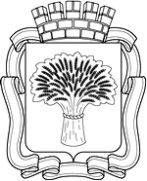 Российская ФедерацияАдминистрация города Канска
Красноярского краяПОСТАНОВЛЕНИЕРоссийская ФедерацияАдминистрация города Канска
Красноярского краяПОСТАНОВЛЕНИЕРоссийская ФедерацияАдминистрация города Канска
Красноярского краяПОСТАНОВЛЕНИЕРоссийская ФедерацияАдминистрация города Канска
Красноярского краяПОСТАНОВЛЕНИЕ15.01.2020 г.          № 20